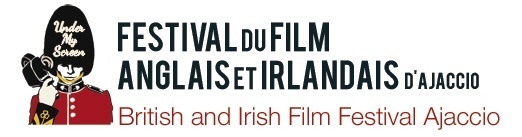 8e Edition – Du 26 novembre au 4 décembre 2016Fiche d’inscription bénévoleNom ……………………………………………………………………………………………………………………………………..Prénom(s)………………………………………………………………………………………………………………………….....Adresse ………………………………………………………………………………………………………………………………………………………………………………………………………………………………………………………………………………………………………………………………………………………………………………………………………………………………………………Mail ……………………………………………………………………….. Tèl. ……………………………………………………..Date de naissance…………………………………………………………………………………………………………………..J’ai déjà été bénévole pour le festival :     Oui 			 Non Mon niveau d’anglais est :  Bilingue	 	 Courant		 Scolaire 		 Je ne parle pas anglais Je suis disponible les jours suivants : Je suis disponible pour :  Equipe 1 (9h-16h)		 Equipe 2 (15h-22h)	 Pas de preferenceNB : si votre candidature est retenue nous mettrons à votre disposition un accès à toutes les séances du festival. Nous vous remercions pour votre candidature ! Vous serez contacté à partir de la mi-novembre par le responsable. Date : 								Signature : 